МОУ Андреевская СШУрок мужества по теме   « Великая Отечественная  война 1941-1945 гг.»Разработала и провела: учитель истории и обществознания Сытдыкова Р.Р.Май, 2019Тема: « Великая Отечественная война 1941-1945 гг.»Цель: воспитание у детей патриотических чувств, а так же уважения к погибшим на войне и ныне живущим ветеранам; воспитание любви к Родине и  чувства гордости, ответственности за свою страну, благодарности погибшим в годы Великой Отечественной войны, выжившим ветеранам и людям старшего поколения.   Оборудование: компьютер, проекционный экран, презентация, фонограммы голос Левитина, песни «Священная война», «День Победы», звук метронома,. видеоматериал                                                                               Ход мероприятия.Начинается с клипа «Баллада о солдате» (Полем вдоль берега крутого…)Ребята, когда мы говорим о солдатах, Всегда представляем армию.  Когда говорим об армии – представляем войну. Говорим о войне и вспоминаем о таком празднике, как 9 Мая.- Какой праздник наша страна отмечает 9 Мая?И сегодня в преддверии этого дня, мы поговорим о том, какой ценой нам досталась эта Великая победа.   -Никогда не исчезнет из памяти событие, которое потрясло весь мир. К таким событиям относится Великая Отечественная война. (слайд 1)- Был летний воскресный день 22 июня. Ласково светило солнце, согревая землю своими лучами. Шептались друг с другом камыши. Птицы пели на все голоса. Люди просыпались, строили планы на выходной день. Ничто не предвещало беды. И вдруг из репродукторов донеслась страшная весть о том, что фашистская Герм К.Симонов
Тот самый длинный день в году
С его безоблачной погодой
Нам выдал общую беду
На всех на все четыре года.
Она такой вдавила след
И стольких наземь положила,
Что целых 74 года
Живым не верится, что живы.Звучит песня «Журавли» 
Автор текста - Гамзатов Р. Композитор - Я.Френкель)- Ребята, кто знает о том, что кто-то из ваших родственников был на войне? (Спросить, кто из родных был на фронте. Живы они? )Многие из них уже ушли от нас. Вечная слава героям!-На борьбу с немецко-фашистскими захватчиками поднялся весь наш народ. На фронт уходили и старые и молодые. ( слайд 3).Каждый день наши солдаты эшелонами уходили защищать Родину, тогда никто не знал о том, что война не скоро кончится.(слайд 4).Всюду звучала песня « Священная война». (звучит фонограмма песни) Она воодушевляла русский народ , поднимала их дух, вела к победе. (слайд 5)«Всё для фронта, всё для победы»- повсюду звучал девиз. В тылу оставались женщины, старики, дети. Немало испытаний выпало на их долю. Они рыли окопы, вставали к станкам на фабриках и заводах, гасили на крышах домов зажигательные бомбы, работали санитарами. Тяжело им было.(слайд 6)Страна цвела. Но враг из-за углаСвершил налет, пошел на нас войною.В тот грозный час,Стальною став стеною,Вся молодость оружие взяла,Чтоб отстоять Отечество родное.   -Многие девчонки в годы войны были медсёстрами, спешили под огнём к раненным бойцам. Скольким солдатам они помогли, спасали жизнь! Сколько раз смерть ползла рядом с ними! Многих раненных вынесли медсестры на своих хрупких плечах с поля боя, но было и так, что многие были ранены, убиты и захвачены в плен.  На священную борьбу с захватчиками вместе с отцами, старшими братьями и сестрами по зову сердца с оружием в руках шли в бой тысячи юных патриотов. Они старались ни в чём не уступать взрослых.Никогда не будут забыты пионеры – герои:   Лёня Голиков .Рос в деревне Лукино. Когда его село захватил враг, мальчик ушел к   партизанам.Не раз он ходил в разведку, приносил важные сведения в партизанский отряд. Был в его жизни бой, который Леня вел один на один с фашистским генералом.  Граната, брошенная мальчиком, подбила  машину. Из нее выбрался гитлеровец с    портфелем в руках и, отстреливаясь, бросился бежать. Леня - за ним. Почти километр преследовал он врага и, наконец, убил его. В портфеле оказались очень важные документы. Штаб партизан немедленно переправил их самолетом в Москву.Но вскоре Леня погиб.2 апреля 1944 года был опубликован указ Президиума Верховного Совета СССР о присвоении пионеру-партизану Лене Голикову звание Героя Советского Союза.(слайд 7)   Зина Портнова. Война застала Зину в деревне Зуя, куда она приехала на каникулы. Была создана подпольная организация "Юные  мстители", и Зину избрали членом ее комитета. Она участвовала в разведках распространяла листовки. В декабре 1943 года девочку схватили фашисты и пытали. Ответом врагу было молчание Зины. Отважная юная пионерка была зверски замучена, но до последней минуты оставалась стойкой, мужественной, несгибаемой. И Родина посмертно отметила ее подвиг высшим своим званием - званием Героя Советского Союза. (слайд 8)   Марат Казей .Война обрушилась на белорусскую землю. В деревню, где жил Марат с мамой, ворвались фашисты. Осенью Марату уже не пришлось идти в школу в пятый  класс. Школьное здание фашисты превратили в свой дом. После смерти мамы Марат ушел к партизанам и стал разведчиком. Проникал во вражеские гарнизоны и доставлял ценные сведения. Мальчик участвовал в боях и проявлял отвагу. Марат погиб в бою. Сражался до последнего патрона, а когда у него осталась лишь одна граната, подпустил врагов поближе и взорвал их и себя. За мужество и отвагу пионер Марат Казей был удостоен звания Героя Советского Союза. В городе Минске поставлен памятник юному герою. .(слайд 9)   Зоя Космодемьянская .Родилась 13 сентября 1923 года. После окончания 9 классов  московской школы Зоя по  собственному желанию отправилась на фронт в партизанский отряд. Дважды направлялась в тыл противника. В конце ноября 1941 года в районе деревне Петрищево она была схвачена фашистами, которые её пытали.  От неё требовали признания, кто и зачем ее послал. Мужественная девочка не ответила ни на один вопрос немцев. Она даже не назвала своего подлинного имени и фамилии. После долгих и мучительных истязаний Зою убили. Ей дали звание Героя Советского Союза  за мужество и героизм, проявленные в борьбе с немецкими фашистами. (слайд 10 ) и многие другие.   Один из трагических и, в то же время, героическая страница в жизни нашей страны была блокада Ленинграда. История не знает другого примера, чтобы город, окруженный захватчиками, не только не сдался врагу, но и жил, работал, сражался. Битва за Ленинград длилась 10 июля 1941гда по  27 января 1944 года (почти 900 дней). город подвергался артиллерийскому обстрелу и каждую ночь- воздушным налётам. (слайд 12)   Город был окружён, он был в кольце врага. Это грозило страшной трагедией - голодом. С 20 ноября 1941 года были установлены самые низкие нормы выдачи хлеба – 250гр. (слайд13)   Началась массовая гибель населения. В конце ноября ударили морозы. Замерзли водопроводные и канализационные трубы, подошло к концу топливо. Физическое перенапряжение, холод, отсутствие электричества, отопления, воды, понижали способность людей бороться. Люди умирали прямо на улице. В декабре умерло 53тыс. человек, в январе – более 100тыс., в феврале – более 100тыс.                                                             (слайд 14)   Особенно тяжело было детям. Не хватало еды, дров, воды, но дети продолжали учиться. В школах было необычайно тихо, дети перестали бегать, шуметь, их бледный вид, изможденные лица говорили о тяжких страданиях.  Кровоточили десны, качались зубы. Дети умирали дома, на улице и прямо в классе.                                                                  (слайд 15-16)   Спасением для сотен тысяч осаждённых стала «Дорога жизни» - проложенная по льду Ладожского озера.(слайд 17 ), трасса, по которой в город доставляли продовольствие и эвакуировали гражданское население.   27 января 1944 г. в ознаменование окончательного снятия блокады, прогремел праздничный салют. В тяжелые годы блокады горожане сражались, работали, творили и выстояли, победили. В честь подвига жителей города и солдат, защищавших Ленинград ,26 января1945г. указом Президиума Верховного Совета СССР город был награжден Орденом Ленина, а в 1965г. Присвоено звание «Город-герой» с вручением Ордена Ленина и медали «Золотая звезда».Не дымятся дали, пыль черна от слез.
Ни одной медали дед мой не принес.
Только в этом самом нет его вины,
Потому что сам он не пришел с войны.
Треугольник письма

Треугольник письма без конверта и марок, 
Только в верхнем углу фронтовая печать, 
Он хранится в семье, как бесценный подарок, 
Что успел нам отец перед боем послать. 

Расправляю письмо на раскрытой ладони, 
Побывавшее там, в раскаленном чаду, 
То последняя весть о разведбатальоне, 
О смоленских лесах в сорок первом году. 

Я читаю его много лет неустанно, 
Как осколок войны, пожелтевший листок, 
И сильнее болит незажившая рана, 
Застилает глаза дым военных дорог. 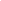 -Война оставила след почти в каждом доме. Почти в каждой семье кто – то погиб, пропал без вести, был ранен.27 миллионов жизней унесла эта война. Но жертвы  не были напрасными, враг был разбит и в ночь с 30 апреля на 1 мая 1945 года в ознаменование Победы советского народа над фашисткой Германией  был вознесено Знамя Победы. По внешнему виду Знамя Победы - это изготовленный в военно-полевых условиях импровизированный Государственный флаг СССР, представляющий собой прикреплённое к древку однослойное прямоугольное красное полотнище размером 82см на 188см, на лицевой стороне которого вверху у древка изображены серебряные пятиконечная звезда, серп и молот, на остальной части полотнища добавлена надпись белыми буквами в четыре строки: «150 стр. ордена Кутузова II ст. идрицк. див. 79 C.К. 3 У. А. 1 Б. Ф.» (150-я стрелковая ордена Кутузова II степени идрицкая дивизия 79-го стрелкового корпуса 3-й ударной армии 1-го Белорусского фронта.(слайд 18 ).9 мая 1945 года в городе Потсдаме был подписан акт о безоговорочной капитуляции (договор о прекращении вооружённой борьбы между противостоящими силам) фашистской Германии. В День Победы над фашистской Германией в Москве был дан салют 30 залпами из 1000 орудий (салют Победы) .(слайд 19 ). Впечатляюще выглядели и фейерверк, сопровождавший эти залпы, и световой шатер над центром столицы, образованный лучами 160 прожекторов.победы   Этого праздника люди ждали 1418 дней( 4 долгих года). Столько продолжалась битва с фашистами. 74 года отделяют нас от суровых и грозных лет Великой Отечественной войны. Но время никогда не сотрёт из памяти народа эту войну. Не забыты те, кто отдал жизнь за великую Победу. Умирая за Родину, наши бойцы завещали нам беречь любимую Отчизну, как зеницу ока. И мы, ребята, будем свято хранить это завещание. Давайте почтим память всех погибших минутой молчания. ( Минута молчания. Звучит метроном.) .(слайд 20).- Родина помнит своих героев. В каждом городе, селе есть памятники героям Великой Отечественной войны. Героям известным и героям безымянным.   -Сегодня праздник входит в каждый дом. И радость к людям с ним приходит следом. Мы поздравляем вас с великим днем,   С днем нашей славы!  С Днем Победы! Георгиевская ленточка - общественная акция по раздаче символических ленточек, посвящённая празднованию Дня Победы в Великой Отечественной войне.   А сейчас в заключение нашего урока мы споем песню «День Победы». Звучит песня «День Победы» 
Автор текста - В., Харитонов, композитор - Д. Тухманов), сопровождается презентацией о днях войны и Великой Победы.